ДискиДискиДискиДискиДиски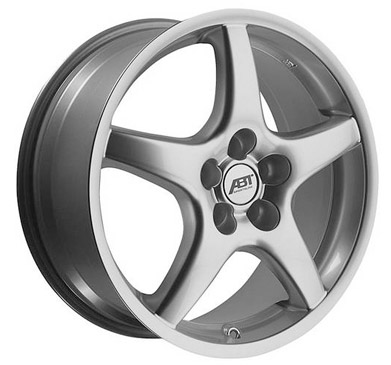 тип Z2  7x16 ET 42 литойFELZ2706542SIКомплект колёс Z2, с резиной 205/55 R16   в сборе (4 шт.)ДО 1230 кг/ось тип Z4  7,5x17 ET 43 литойFELZ4757543SIКомплект колёс Z4, с резиной 225/45 R17   в сборе (4 шт.)ДО 1230 кг/осьтип Z6  8x18 ET 45 литойFELZ6808545SIКомплект колёс Z6, с резиной 225/40 R18   в сборе (4 шт.)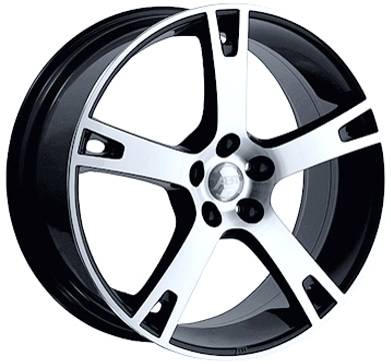 тип AR18  8,0x18 ET 52 литой, алмазная полировка,FELAR188051252DКомплект колёс AR18, с резиной  225/40 R18 в сборе (4 шт.)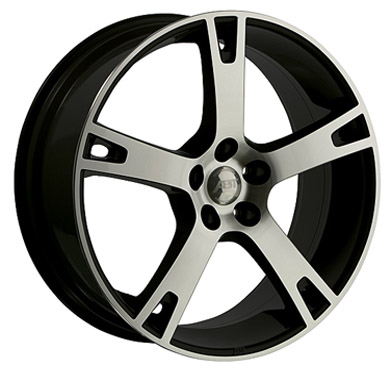 тип AR18  8,5x18 ET 50 литой, алмазная полировка,FELAR188551250D/SWфинишное покрытие - черный матовый лакКомплект колёс AR18, с резиной  225/40 R18 в сборе (4 шт.)финишное покрытие - черный матовый лак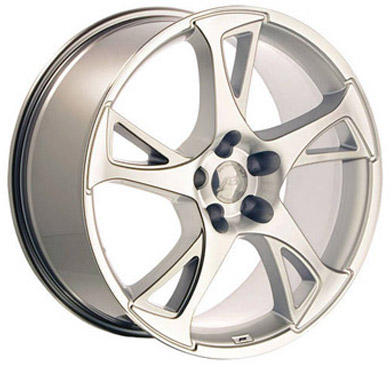 тип BR18 8,5x18 ET 50  литой , алмазная обработкаFELBR188551250DКомплект колёс BR18, с резиной  225/40 R18 в сборе (4 шт.)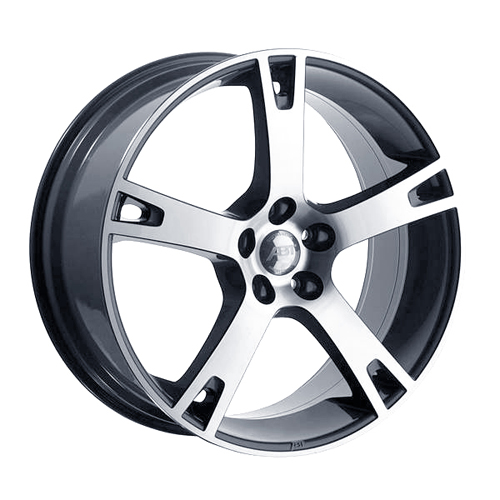 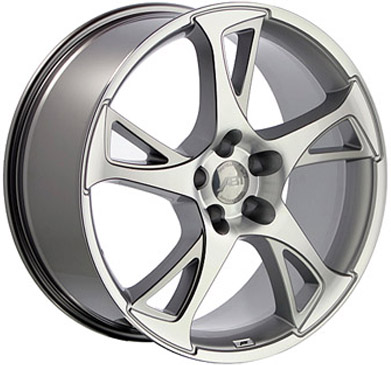 тип BR18 8,5x18 ET 50  литой , полированныйFELBR188551250PКомплект колёс BR18, с резиной  225/40 R18 в сборе (4 шт.)тип AR19  8,5x19 ET 50 Литой, алмазная полировка,FELAR198551250D/SWфинишное покрытие - черный матовый лакКомплект колёс AR19, с резиной  225/35 R19 в сборе (4 шт.)финишное покрытие - черный матовый лактип BR19 8,5x19  ET 50  литой , алмазная обработкаFELBR198551250DКомплект колёс BR19, с резиной  225/35 R19 в сборе (4 шт.)тип BR19 8,5x19  ET 50  литой , полированныйFELBR198551250PКомплект колёс BR19, с резиной  225/35 R19 в сборе (4 шт.)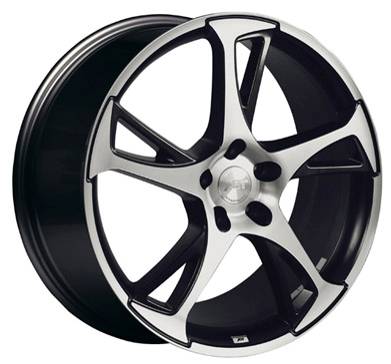 тип BR19 8,5x19  ET 50  литой , алмазная обработка, FELBR198551250D/SWчерный матКомплект колёс BR19, с резиной  225/35 R19 в сборе (4 шт.)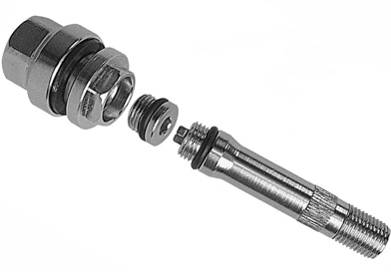 набор скрытых клапановFELBR003подходит для всех дисков типа BR без RDKS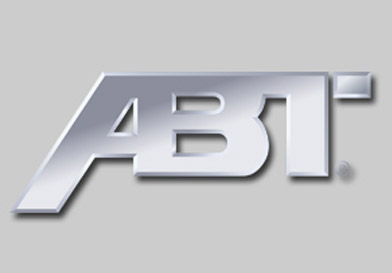 вентильFELAR001с хромированной головкой, для всех дисков типа AR без RDKS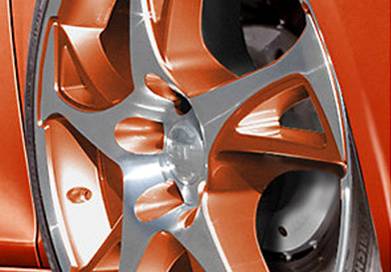 ABT специальная покраскаПокраска диска в основной цвет автомобиля (1шт.)для дисков тип BR FELBRLACдля дисков тип AR FELARLAC